ПРАКТИЧЕСКАЯ РАБОТА   «Города миллионеры России»Постройте презентацию о выбранном городе по следующей схеме:Название города. Кто выполнил.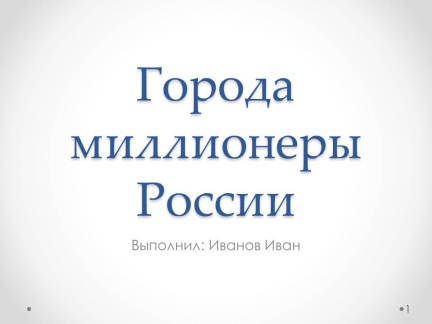 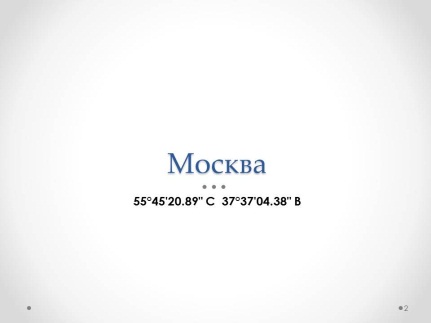 Краткая информация о городе (краткая справка о городе, площадь,  население)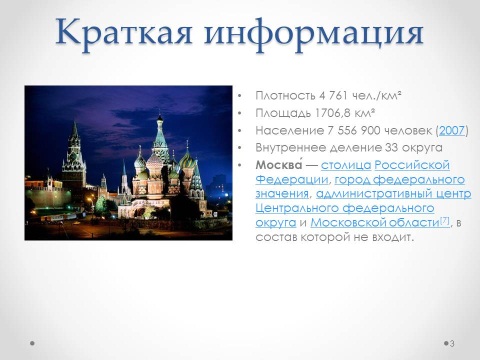 Герб, флаг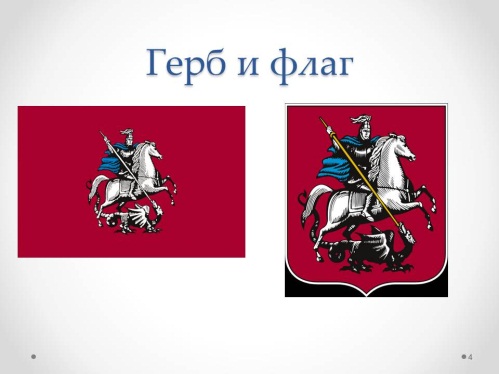 Крупное предприятие – информация, скриншот местоположения предприятия на карте, координаты.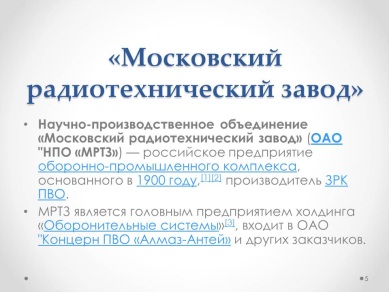 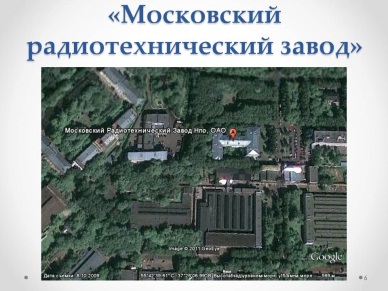 Достопримечательности (не менее трёх) – модель и (или) фото.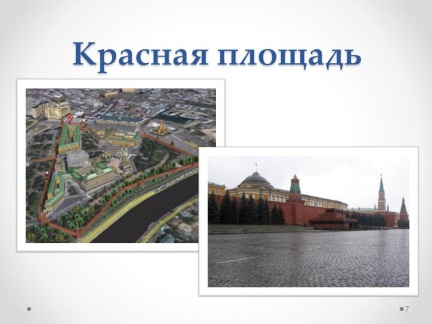 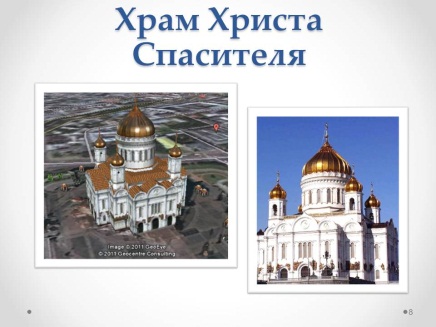 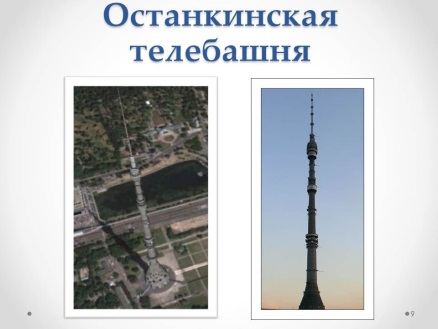 